م.ع.إ - اتـــــــــصالات الجـــــــزائر - ش.ذ.أ                   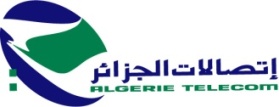 ش.ذ.أ، برأسمال قدره 61.275.180.000 دج س.ت رقم : 02 ب 18 083         المديرية العملية – بشارالرقم الجبائي: 000216001808337إعلان عن مناقصة وطنية مفتوحة رقم:11/2019تعلن المديرية العملية بشار عن مناقصة وطنية مفتوحة للمنافسة مع اشتراط الحد الأدنى من القدرات في إطار إنجاز البنية التحتية لاستقبال ووضع انجاز أشغال شبكات القنوات الهاتفية لاتصالات الجزائر للحصص التالية:المشاركة في المناقصة الوطنية المفتوحة موجهة للمؤسسات المصنفة كالأتي : صنف 01 : الحصص التي مسافتها اكبر من 600م -فقط  المؤسسات المتحصلة على شهادة التأهيل و الترتيب من 01 فما فوق  مسموح بالمشاركة في هذه الحصص؛صنف 02: للحصص التي مسافتها تساوي أو اقل من 600م -شهادة التأهيل والترتيب غير ضرورية لهذه الحصص.وعلى  المقاولات  الوطنية المؤهلة و المهتمة بهذه المناقصة  سحب دفتر الشروط الخاص بالأشغال للتأشيرة رقم 226  بتاريخ 08/08/2019 من مصلحة المشتريات بالمديرية العملية بشار(حي الجيهاني) مقابل دفع مبلغ 5000 د.ج غير قابل للاسترداد في الحساب البنكي التالي :                                                   BNA  Agence de Béchar N° : 001 00412 03 000000 55/40 يجب أن تحتوي العروض على ما يلي:1- الملف الإداري:  يوضع  داخل ظرف مغلق لا يحمل سوى عبارة "ملف إداري"2- العرض التقني: يوضع  داخل ظرف مغلق لا يحمل سوى عبارة "عرض تقني"3- العرض المالي:  يوضع داخل ظرف مغلق لا يحمل سوى عبارة "عرض مالي"العروض الثلاث – الإداري، التقني والمالي- ترفق بالوثائق المطلوبة طبقا لدفتر الشروط, و تودع على مستوى مصلحة المشتريات بالمديرية العملية لاتصالات الجزائر بشار و توضع في ظرف خارجي مغلق و مجهول التسمية لا يحمل إلا العبارة التالية:إلى السيد : المدير العملي - بشارمناقصة وطنية مفتوحة مع اشتراط الحد الأدنى من القدرات رقم 11/2019انجاز أشغال شبكات القنوات الهاتفية لاتصالات الجزائر« عرض لا يفتح »    يتعين على المتعهد تقديم كافة الوثائق المذكورة في دفتر الشروط تحت طائلة الرفض                                        حددت مدة تحضير العروض بخمسة عشر (15) يوم و تاريخ انتهاء إيداع العروض في اليوم الخامس عشر على الساعة الثانية  بعد الزوال ( 14:00)ابتداء من صدور هذا الإعلان في الجرائد الوطنية , و إذا صادف هذا التاريخ  يوم عطلة  فان تاريخ انتهاء إيداع العروض  يكون يوم العمل  الموالي  مباشرة في  نفس التوقيت .فتح الأظرفة يكون في جلسة علنية بحضور المتعهدين في اليوم الأخير لإيداع العروض على الساعة 14:00 بعد الزوال بمقر المديرية العملية حي الجيهاني -البرقة بشار.يبقى المتعهدون ملزمين بعروضهم لمدة 180  يوم ابتداء من تاريخ فتح الأظرفة.رقم الحصةالمكانالمسافة كم01500 Logts elmostakbal Beni Abes0.6402Nouvelle Annexe APC Beni Abbes 0.9403350 Logts Beni Abbes 1.4504400 Logts Beni Abbes1.405Cité 444 logt Beni Ounif1.2506Cité 212 lot Beni Ounif107Cité 110 lot Beni Ounif0.65